 Website: https://c5.merrill.lib.ia.us/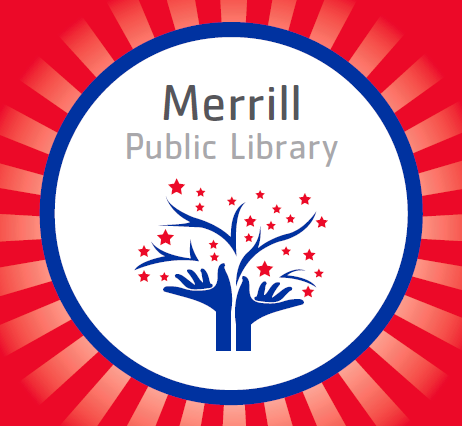 Facebook: facebook.com/MerrillPublicLibraryPhone: 712-938-2503Email: merrilllibrary@mtcnet.netWe are open to the public and are continuing curbside pickups.  Please social distance and wash your hands before coming into the library.  We are very excited to serve you!August Book Club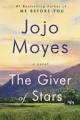 Thursday, August 27th, 5:30 (location TBD)Sign up here: https://c5.merrill.lib.ia.us/services/book-clubsThe Giver of Stars by Jojo Moyes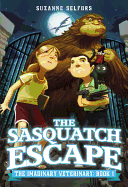 We are starting a Juvenile Book Club for ages 8-12!  We are reading the series “The Imaginary Verternary” of six books over the next six months and will be meeting in small groups (limit of 5 kids each day for the week we meet) to discuss the book and do some of the activities listed in the back.  Sign up will be under the programs tab on our website.   Books are available to check out at our library and we will have our first meetings the week of August 17th-21st.  You must sign up to participate. In an effort to simplify our processes, THIS MONTH we will be combining our library card system with our Overdrive system.  That means that you will have to use your Merrill Public Library card number in the Overdrive system instead of the MP **** number.  Don’t know your library card number?  Please give us a call!  Have you been on Overdrive?  There are many, many e-books and audiobooks for you to enjoy!Our Summer Program was a huge success!!  Thank you to everyone that took the time to grab craft kits every week—we were able to give 50 kits consistently every week (we do have a couple left over if you missed the fun!).  Our readers that logged minutes have done outstanding!!  We are very proud of all your efforts!!  Make sure to stop in starting August 3rd to pick up your prizes!Books coming in August:Children:Do Not Bring Your Dragon to the Library by Andy ElkertonGoldilocks and the Three Dinosaurs by Mo WillemsHey, That’s My Monster by Amanda NollThree Little Superpigs by Claire EvansThree Ninja Pigs by Corey Rosen SchwartzThree Little Pigs by Paul GaldoneWhose Toes Are Those? By Jabari AsimBarbie: Puppy’s Day Out by Devra Newberger SperegenGood Night, Little Blue Truck by Alice ShertleIt’s Not a School Bus, It’s a Pirate Ship by Mickey RapkinMaisy’s First Colors by Lucy CousinsWho Would Win? Battle Royale by Jerry PallottaI Can Be a Movie Star by Random HouseMonsty the Monster Truck Stuck in the Apple Tree by Manu BalinJuvenile:Library of Ever by Zeno AlexanderStar Wars Use the Force by Christian BlauveltUnadoptables by Hana TookeFalling for Rapunzel by Leah WilcoxBatman Tales: Once Upon a Crime by Derek FridolfsEscape from the Twin Towers (Ranger in Time #11) by Kate MessnerHurricane Katrina Rescue (Ranger in Time #8) by Kate MessnerYoung Adult:Little Monsters by Kara ThomasOne of Us Is Next: The Sequel to One of Us is Lying by Karen M McManusTwo Can Keep a Secret by Karen M McManusAdult:Cleaning the Gold: A Jack Reacher and Will Trent Short Story by Karin SlaughterFair Warning by Michael ConnellyRegretting You by Colleen HooverJane Austen Society by Natalie JennerBeach Money by Jordan AdlerBuilding a Life Worth Living by Marsha M LinehanCold Open by Patricia McLinnLove’s Mountain Quest by Misty M. BellerBig Summer by Jennifer WeinerBoy from the Woods by Harlan CobenCountdown 1945: The Extraordinary Story of the Atomic Bomb and the 116 Days that Changed the World by Chris WallaceFurmidable Foes: A Mrs. Murphy Mystery bu Rita Mae BrownNight Watchman by Lousie ErdrichReal Men Knit by Kwana JacksonSecrets of My Heart by Tracie PetersonSomerset Girls by Lori FosterWay of Love by Tracie PetersonWhen You See Me by Lisa GardnerYou Can’t Catch Me by Catherine McKenzieThe Girl Who Lived by Christopher GreysonHer Oklahome Rancher: Mercy Ranch by Brenda MintonI’ll Push You: A Journey of 500 Miles by Patrick GrayMurder Board: A Boston Crime Thriller by Brian SheaRancher’s Holiday Hope by Brenda MintonThe Snow Killer by Ross Greenwood